   Asociatia Microregiunea Tara Hategului-Tinutul Padurenilor GAL   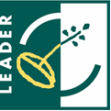 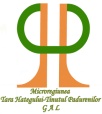 tel/fax 0354 411 150, email:padurenihd.leader@gmail.comSursa: www.afir.info                                                                                        Anexa nr. 9 la masura 6.1Lista zonelor cu potențial touristic ridicat-Teritoriul Asociatiei Microregiunea Tara Hategului-Tinutul Padurenilor GAL-JudețUAT cu concentrare mare de resurse turisticePunctaj total potential de dezvoltare turisticăJudețUAT cu concentrare foarte mare de resurse turisticePunctaj total potential de dezvoltare turisticăHUNEDOARABătrâna16,5HUNEDOARABănița54HUNEDOARABaru43,52HUNEDOARADensuș34HUNEDOARABretea Română32HUNEDOARASarmizegetusa36,02HUNEDOARABunila19,5HUNEDOARACârjiți19HUNEDOARAGeneral Berthelot19HUNEDOARALăpugiu de Jos31,5HUNEDOARALunca Cernii de Jos17HUNEDOARAPeștișu Mic19HUNEDOARAPui35HUNEDOARARăchitova24,5HUNEDOARARâu de Mori32,13HUNEDOARASălașu de Sus34,51HUNEDOARASântămăria Orlea42,5HUNEDOARAToplița24,5HUNEDOARATotești29HUNEDOARAVețel34